三明学院人事处文件明学院人〔2021〕43号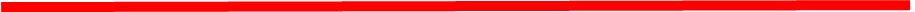 关于何叶同志转正定级并聘任专业技术职务的通知校内各单位：根据《三明学院专业技术职务聘任制实施办法（修订）》（明院发〔2021〕10号），经2021年12月28日校长办公会研究批准，同意何叶同志转正定级并聘任初级专业技术职务，聘期自2021年11月28日至2024年12月31日止。附件：转正定级、聘任专业技术职务人员名单                                   人事处2021年12月31日附件：转正定级、聘任专业技术职务人员名单三明学院人事处                      2021年12月31日印发序号姓名性别出生年月毕业时间、院校、专业学位工作部门确认学科、职务1何叶女1993.072019.06、安徽医科大学、细胞生物学硕士教务处教学管理、研究实习员